		Answer Key                      Tulips, London England, Purr, Daylight, Poinsettia, Carnivorous,                                         Darkness, 230, Sinus Hair, DaffodilsCats are ________________, which means they eat meat.The first cat show was in _______________ _______________ on July 13, 1871.Cats can see in nearly total ____________ and in total ____________.How many bones do cats have in their bodies? ____________.Cats have special sensitive hairs, called ____________________, located on                                                   their muzzle, above their eyes and on their foreleg. Cats are the only animals that can ________________.Name three decorative house plants that are poisonous to your cat.__________________________________________________________ _____________________________   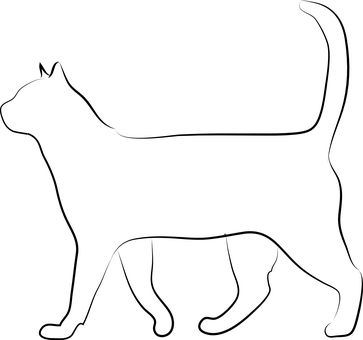                                              Label the body parts of a cat.                             Lower Jaw                                            Mouth                             Nose                                                     Knee                                            Belly                                                      Metatarsals                             Flank                                                     Spine                             Thigh                                                     Metacarpals                             Cheek                                                     Loin                             Ears                                                        Phalanges